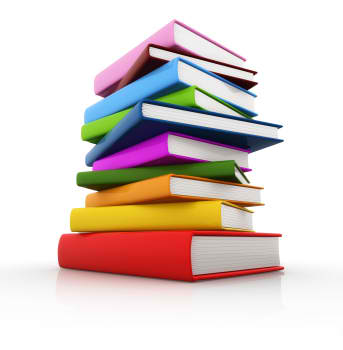 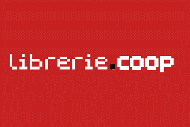 CENTRO  TORRI  –  PARMAPRESENTANODOMENICA 9 DICEMBREore 11,30SIAMO  VIRGOLE      INCONTRO con lo scrittore Luca CantarelliI                                                                                                            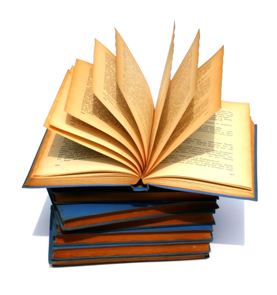         Moderatori     Alberto Calorosi & Enrico Cantino  